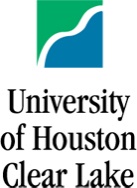 Institutional Review Board (IRB)2700 Bay Area BoulevardHouston, Texas  77058-1098Telephone:  (281) 283-3015       Fax:  (281) 283-2143  	 Email:  sponsoredprograms@uhcl.edu        Website:  uhcl.edu/researchFaculty/Sponsor Application for Investigation Involving Human SubjectsSubmission Date:			Proposed project end date:	     Title:		All applicants are to review and understand the responsibilities for abiding by provisions stated in UHCL’s Federal-wide Assurance (FWA00004068), approved by the Office of Human Research Protections (OHRP) on March 9, 2004:  (a)  The Belmont Report provides ethical principles to follow in human subject research; and (b)  Federal regulations 45 CFR 46 and all of its subparts A, B, C and D are the minimum standards applied to all of UHCL’s human subject research.See http://www.uhcl.edu/research - Protection of Human Subjects, Federalwide Assurance.For questions, contact the Office of Sponsored Programs (OSP) at (281) 283-3015 or sponsoredprograms@uhcl.edu.How will this project be funded?	If grant, this project is: 	  Pending	  Funded/Federal		  Funded/OtherGrant title and/or contract number (if available):    Will this project be included on the SONA Research Participation System?		    Yes		  NoPrincipal Investigator (PI)/Faculty Sponsor (FS) Responsibilities Regarding Research on Human Subjects:PI/FS acknowledges reviewing UHCL’s FWA (Federal-wide Assurance) approved by the Office of Human Research Protections (OHRP).  PI/FS understands the responsibilities for abiding by provisions of the Assurance.The PI/FS cannot initiate any contact with human subjects until final approval is given by the IRB.Additions, changes or issues relating to the use of human subjects after the project has begun must be submitted for IRB review as an amendment and approved PRIOR to implementing the change.If the study continues for a period longer than one year, a continuing review must be submitted PRIOR to the anniversary date of the study’s approval date.PI/FS asserts that information contained in this application for human subjects’ assessment is complete, true and accurate.PI/FS agrees to provide adequate supervision to ensure that the rights and welfare of human subjects are properly maintained.Faculty Sponsors are responsible for student research conducted under their supervision.  Faculty Sponsors are to retain research data and informed consent forms for three years after project ends.PI/FS acknowledges the responsibility to secure the informed consent of the subjects by explaining the procedures, in so far as possible, and by describing the risks and potential benefits of the project.PI/FS assures the IRB that all procedures performed in this project will be conducted in accordance with all federal regulations and university policies that govern research with human subjects.Data Collection Dates:From:					To:						Project End Date:			Human Subjects Description:Age range:				Approximate number:				% Male:				% Female:				Project Summary:Complete application using commonly understood terminology.Background and SignificanceProvide a CONCISE rationale for this project, based on current literature, information or data.  Include references as appropriate. [Student/PI describe rationale here:]  	Specific AimsPurpose, Hypotheses/Research Questions, Goals of the Project.  BRIEFLY describe the purpose and goals of the project (include hypotheses or research questions to be addressed and the specific objectives or aims of the project.  Describe or define terms or methods as needed for the IRB reviewer’s understanding.   [Student/PI describe specific aims here:] Research Method, Design and ProceduresProvide an overview of research methodology and design; e.g., how the data are to be collected, analyzed and interpreted.Provide step-by-step description of procedures and how they are to be applied.  Procedures are to begin from IRB approval and end when data compiled and results reported.  Possible information to include:  What are participants asked to do?  When and where are they to participate?  How long will it take to participate?  Describe type of research information gathered from participants, i.e., data being collected.Note that ethical responsibility of researcher to participant does not end until participant’s information has been destroyed.  Research documentation cannot be destroyed for up to three years after completion of a study.  [Student/PI describe method, design and procedures here:]  Instruments for Research with Human SubjectIndicate instruments to be used.Submit copies electronically, if possible.Submit copy of copyrighted questionnaire for IRB review.  Copy kept on file by IRB.Examples of instruments are as follows:  (1) Educational Tests, (2) Questionnaires/Surveys, (3) Psychological Tests, (4) Educational Materials, i.e., curriculum, books, etc., (5) Interview or Phone Script, or (6) Human Subjects Recruitment Advertisements. 	[Student/PI describe instruments here:]  Human Subjects Source and Selection CriteriaDescribe the procedures for the recruitment of the participants.  Indicate when a human subject involvement is expected to begin and end in this project.  Example information to include:Characteristics of subject population, such as anticipated number, age, sex, ethnic background and state of health.Where and how participants are drawn for selection criteria.  Coercion or undue influence needs to be considered and eliminated.How ensuring equitable subject selection.If applicable, criteria for inclusion and/or exclusion and provide rationale.Children are classified as a vulnerable population.  See Subpart D, §46.01, of federal guidelines for additional safeguards aimed to protect the rights and welfare of these subjects. 			[Student/PI describe human subjects source and selection criteria here:]  Informed ConsentFor more details, see “Federal & University Guidelines” document, “Informed Consent” section.Describe procedure for obtaining informed consent.Use language that is appropriate for age or understandability of subjects.Attach informed consent page.If applicable, attach the following documents for review:  (1) Parental permission form for participation of minors (under 18 years of age).  (2) Assent form for children between ages 7 and 17:  (2a) ages 12-17 must sign assent form; (2b) ages 7-11 must have witness sign attesting to child’s positive assent.  Request IRB waiver for documentation of informed consent, if appropriate.  Justification is required.  See “Federal & University Guidelines.” 	[Student/PI describe consent procedure here:]  ConfidentialityDescribe how data will be safeguarded:  (a) how confidentiality maintained; use of personal identifiers or coded data; (b) how data collected and recorded; (c) how data stored during project; (d) who has access to data or participant’s identifiers; (e) who is to receive data, if applicable; (f) what happens to data after research is completed.Note that research documentation, including signed informed consent forms, are safeguarded for three years after completion of study for federal audit purposes.  Faculty sponsors are responsible for safeguarding research documentation completed by students.	[Student/PI describe data security measures here:]Research BenefitsDescribe any anticipated benefits to subjects as well as reasonably expected general results. 	[Student/PI describe anticipated research benefits here:]  		       RisksDescribe any foreseeable risks to the subjects, whether physical injury, psychological injury, loss of confidentiality, social harm, etc., involved in the conduct of the research.  Explain precautions taken to minimize these risks.  If there are any foreseeable risks, provide contact information of organization(s) for professional treatment.   		[Student/PI describe foreseeable risks here:]         Other Sites or Agencies Involved in Research ProjectIndicate specific site if not UHCL, .e.g., school districts or school, clinics.Obtain written approval from institution.  Approval should be signed and on institution’s letterhead.  Other proof of documentation may be reviewed for acceptance by IRB.Institution should include the following information:  (B1) institution’s knowledge of study being conducted on its site; (B2) statement about what research study involves; (B3) outline specific procedures to be conducted at site; (B4) identify type of instrument(s) used to collect data and duration needed to complete instruments; (B5) statement that identities of institution and participants will be kept confidential; (B6) institution’s permission granting the use of its facilities or resources; and (B7) include copy of Informed Consent document(s) to be used in recruiting volunteers from the institution.If at all possible, electronic copies of letter or other documentation are to be submitted with IRB application.If letters are not available at the time of IRB review, approval will be contingent upon their receipt.   [Student/PI describe other sites or agencies involved in the research project here:]  	       Principal Investigator/Co-Principal Investigator(s)Principal Investigator/Co-Principal Investigator(s)UHCL Email (REQUIRED)UHCL Email (REQUIRED)Faculty SponsorFaculty SponsorUHCL Email (REQUIRED)UHCL Email (REQUIRED)Student Researcher(s)UHCL Email (REQUIRED)UHCL Email (REQUIRED)Alternate Email (REQUIRED)